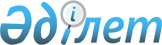 О признании утратившим силу постановление акимата Джангельдинского района от 8 сентября 2011 года № 125Постановление акимата Джангельдинского района Костанайской области от 3 февраля 2016 года № 18      В соответствии со статьей 31 Закона Республики Казахстан от 23 января 2001 года "О местном государственном управлении и самоуправлении в Республике Казахстан", статьи 21-1 Закона Республики Казахстан от 24 марта 1998 года "О нормативных правовых актах" акимат Джангельдинского района ПОСТАНОВЛЯЕТ:

      1. Признать утратившим силу постановление акимата Джангельдинского района от 8 сентября 2011 года № 125 "Об установлении квоты рабочих мест для инвалидов" (зарегистрировано в Реестре государственной регистрации нормативных правовых актов под № 9-9-136, опубликовано 4 октября 2011 года в районной газете "Біздің Торғай").

      2. Настоящее постановление вводится в действие со дня подписания.


					© 2012. РГП на ПХВ «Институт законодательства и правовой информации Республики Казахстан» Министерства юстиции Республики Казахстан
				
      Аким района

А. Кенжегарин
